Технологическая карта урока литературного чтения в 4 классеСтруктура и ход урокаУчитель начальных классовШевченко Александра ИвановнаУчитель русского языка и литературыВоловик Ольга Владимировна ШколаМБОУ СОШ № 1 р.п.ХорКласс4 б, 10 аПредмет Литературное чтение. Тема урокаБлагородство и честь в повести А.П.Гайдара « Тимур и его команда»ПрограммаШкола 2100Место и роль урока в изучаемой теме.Обобщение  пройденного материалаФормы работы учащихсяГрупповая  работа.технологииЭлементы технологии  « Развитие критического мышления через чтение и письмо»ПриёмыТелеграмма, моё личное место, синквейн, кластер, элементы исследовательской работы, инсценирование.Цель урокаНа примере литературных образов сформировать у учащихся понятие о благородстве, чести, бескорыстной помощи, пробудить потребность оказывать помощь нуждающимся и творить добро.Планируемые результаты:Планируемые результаты:Личностные 1) развивать умения выказывать своё отношение к героям, выражать свои эмоции;2) оценивать поступки в соответствии с определённой ситуацией;Метапредметные Познавательные УУД:1)формировать умение извлекать информацию из  текста;2) формировать умение выявлять сущность, особенности главных героев произведения;3)формировать умение на основе анализа поступков  делать выводы;Регулятивные УУД:1) развивать умение высказывать своё отношение к поступкам героев произведения; 2) оценивать учебные действия в соответствии с поставленной задачей;3) работать по плану ;4) осуществлять познавательную и личностную рефлексию.Коммуникативные УУД:1) развивать умение слушать и понимать других;2) строить речевое высказывание в соответствии с поставленными задачами;3) развивать умение отстаивать свою точку зрения и принимать точку зрения других;4) Умение работать в группе.Предметные Анализировать самостоятельно  прочитанный текст (рассказ, стихотворение) находить ответы на поставленные вопросы в содержании прочитанного, развивать умение ориентироваться в содержании прочитанного произведенияДуховно-нравственное развитие и воспитание1 воспитание гражданско-патриотического чувства на основе литературных произведений писателей-фронтовиков2 воспитывать гражданско-патриотическую позицию на положительных примерах литературных героевОборудование:персональный компьютер, мультимедийное оборудование, презентация, текст А. П Гайдар «Тимур и его команда» , карточки с заданиями, листы самооценкиЭтап урокаСодержание этапаДеятельность ученикаИспользуемые методы, приемы, формыΙ. Самоопределение к учебной деятельности.Цель: мотивировать учащихся к учебной деятельностиВсе расселись по местам, никому не тесно, по секрету вам скажу: « Будет интересно!»Сегодняшний урок буду вести у вас я и учитель русского языка и литературы Воловик О.В.У вас на столах лежат звездочки. Покажите, с каким настроением мы начинаем наш урок.Приветствуют учителя, проверяют свою готовность к уроку.Красные-все хорошо, отличноЗеленые - все хорошо, но…Синие - плохо, нужна помощьМетоды стимулирования учебной деятельности: создание атмосферы эмоционального комфортаΙΙ. Актуализация знаний. Цель: выработка на личностно значимом уровне внутренней готовности к занятию; организация осознания обучающимися внутренней потребности к построению учебных действийБеседа (погружение - вызов)Звучит песня «Тимуровцы» Инсценирование отрывка из книги « Тимур и его команда»Беседа с классом (погружение в тему урока)Ребята, каких героев вы увидели? -Кто они? -Как они себя называют?-Почему их можно назвать командой? Какие дела они совершают?формулирование темы и цели урока -Так о чём мы сегодня будем с вами говорить? О каких поступках? Попробуйте сформулировать тему урока.-Правильно. Сегодня у нас вами обобщающий урок, мы совершим путешествие по страницам повести Гайдара « Тимур и его команда».  Попробуем ответить на вопрос, какую мысль хотел донести до нас  автор. выходят старшеклассники 10 класс Тимура и его  друзейкоманда добрые,  благородные, честные, бескорыстные 1) Формулируют тему урокаБлагородство и честь в произведении А.П.Гайдара «Тимур и его команда»2) Обосновывают выбор правильного ответа.3)Отвечают на вопросы учителя.6)Высказывают свои предположения.Инсценирование Фронт. форма фронтальная беседаΙΙΙ. Открытие нового знанияЦель: знакомство обучающихся с жизнью и творчеством А. П Гайдара. Воспитание интереса к творчеству писателяРазвитие диалогической речи На доске портрет ГайдараБольшой, весёлый, ясноглазый,Присев к ребячьему костру, Он сочинял свои рассказы, Как бесконечную игру.Он никогда не будет стар, В глаза читателям с портретаГлядит смеющийся Гайдар.В шинель походную одетый.Биография Гайдара действительно необыкновенна.  Жаль только, прожил он мало. Первым в неполные 16 лет стал командиром полка, первым октябрьским утром 1941 года принял на себя огонь фашистов, спасая своих товарищей-разведчиков партизанского отряда. Да и герои его произведений тоже стараются быть первыми во всем и везде. Они, как первопроходцы, идут по трудной, но благородной дороге, совершая добрые дела и увлекая за собой других. Сегодня на уроке мы будем  работать в группах. Дух соперничества нам  поможет в этом. Самая дружная самая интеллектуальная команда станет победительницей, заслужив большое количество красных звёздочек. Работать будем  по маршрутным листам. Посмотрим  вместе с вами  какой путь (маршрут) совершили  герои повести,  почему эту книгу  до сих по читает   уже наше поколение. Наш маршрут путешествия по книге Гайдара будет состоять из станций, где вы сможете побывать  библиографами, наблюдателями, собирателями и читателями. Так же не забудьте выбрать командира и секретаря.СтанцииПочему именно звёздочки? (ответы детей) Горожане знали, что если в левом углу дома горит пятиконечная звезда, значит здесь зона действия тимуровцев, и в душе каждого взрослого поднималась волна благодарности и гордости за подрастающее поколение.1)рассказывают о биографии писателя А. П Гайдара с использованием презентацииЗнакомятся с маршрутными листами, выбирают командира группы, секретаряФронт.форма. Объяснительно-иллюстративная форма Продуктивные методы Физминутка- Команды, слушайте меня! Поднимите руке те, кто хотел бы быть как Тимур. Встаньте те, кому понравились поступки тимуровцев. Попрыгайте те, кому не нравятся поступки Мишкиной шайки. Выполните наклоны вправо – влево те, кто считает, что дружба и добрые поступки актуальны и в наше время. Похлопайте в ладоши те, кому нравится повесть Аркадия Гайдара « Тимур и его команда».  Молодцы! Присаживайтесь.Ребенок   предлагает движения классу.ΙV. Применение  знанияЦель: формирование умения находить ответы на вопросы;Умение строить речевое высказывание на поставленный вопрос; умение оформлять свои мысли в устной форме.Ребята, все ли герои произведения вели себя также благородно как тимуровцы?Инсценирование отрывка « Тимур и его команда» -Ребята, какие герои    предстали перед нами? -Если у этих героев что-то общее? Чем они различаются?-Ребята вы заметили, что в  сценке двух героев нам встретились слова  (комиссар, атаман) Чем различаются эти слова?Конкурс  «Библиографы» У вас на столах лежат оранжевые карточки. Возьмите их.1команда (шайка)             3команда (комиссар)2команда (атаман)             4команда (команда)Определите значение слов по словарю.Какое значение слов подходит к нашим героям? Почему?К  каким же героям можно отнести слова (шайка, атаман)? А слова комиссар и команда? (к  тимуровцам)Какие же дела совершала команда Тимура? Какие шайка Квакина?Конкурс «Наблюдатели» «Узнай героя по поступкам»-  Какие же дела совершала команда Тимура? Какие шайка Квакина? Почему   для команды Тимура вы выбрали штурвальное колесо, а не мешок с яблоками? А мешок с яблоками для кого ? 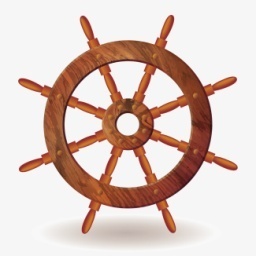 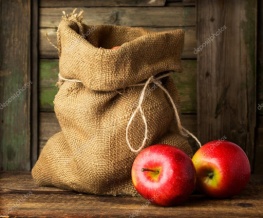 -Ребята можно ли по поступкам героев  составить их портрет? Конкурс «Собиратели»Составление кластера (собираем портрет героя)?Благородный, решительный, смелый, отзывчивыйхулиган, трусливый, грубый, безответственный -Что же у вас получилось? -Ребята,  пыталась ли команда Тимура  бороться с шайкой Квакина?Какое условие они им поставили? Демонстрация  отрывка « Тимур и его команда»Беседа с классом-Ребята, что такое ультиматум? (работа со словарями)Как поняли  значение этого слова шайка Квакина и команда Тимура?Ребята, зачем же был нужен ультиматум ? Чего хотели добиться тимуровцы?Как проявили себя тимуровцы и шайка  КвакинаСоставление синквейнаРебята, составьте синквейн о Тимуре и Мишке?Что такое синквейн? Давайте вспомним.  первая строка – одно слово, существительное или местоимение;
вторая строка – два прилагательных, которые описывают свойства темы;
третья строка – три глагола, рассказывающие о действиях темы;
четвертая строка – предложение из четырех слов, выражающая личное отношение автора синквейна к теме;
пятая строка – одно слово (любая часть речи), выражающее суть темы; 
 Слушаем синквейны  групп.Ребята, как вы думаете, судя  о перечисленном. Почему именно  Тимуровское движение, а не «Квакинское» существовало? Приём « Моё личное место» Займите место рядом с героем._____________________________________                    Тимур _____________________________________                    Мишка - Ребята,почему вы заняли именно это место?Затем, на экране демонстрируются слайды с хрониками военных лет о работе людей в тылу, о пионерах, их помощи людям и одновременно идет рассказ об истории тимуровского движения, который может озвучивать или сам учитель, или подготовленный ученик-старшеклассник)История тимуровского движения: В годы Великой Отечественной войны тимуровское движение росло и ширилось буквально с каждым днем: только в Российской Федерации команды тимуровцев насчитывали в своих рядах свыше двух миллионов человек. Звание «Тимуровец» обязывало, оно действовало на ребят дисциплинирующе, побуждало их к благородным патриотическим поступкам. Тимуровцы ремонтировали квартиры семей фронтовиков, ухаживали за маленькими детьми, помогали обрабатывать огороды, заготавливать топливо. Они дежурили в госпиталях, писали письма по поручению раненых, выдавали книги из библиотек, помогали выполнять самые разнообразные хозяйственные работы. Большую помощь тимуровцы оказывали детским учреждениям освобожденных районов, собирали и отправляли им литературу, учебники и учебные пособия, подарки. О работе тимуровских команд рассказывали по радио, писали в газетах, журналах, они получали сердечную благодарность десятков тысяч фронтовиков и их семей. Особое значение приобрело тимуровское движение в осажденном врагом Ленинграде. Отряды тимуровцев шествовали над семьями фронтовиков, инвалидов, пенсионеров, заготавливали для них топливо, убирали квартиры, получали по карточкам продовольствие. Благородная патриотическая деятельность пионеров – тимуровцев получила заслуженное признание воинов армии и флота, всех советских людей, высокую оценку и благодарность правительства. Главной движущей силой всех помыслов и стремлений, всех волевых усилий и практических дел тимуровцев в дни войны было их горячее желание отдать Родине и народу все свои силы и умения.Ребята, только ли во время войны люди нуждаются в помощи? Когда нужна  помощь людям? В наше время вы участвуйте в какой- то помощи? -Дети, а как называется это движение сейчас? Тимуровское?  Волонтёрское движение- это прямое продолжение всех тимуровских дел, которым дал начало А.П. ГайдарИсследовательская работа-Ребята,  давайте вернёмся в середину 20г. Прошлого столетия.Я хочу, чтобы встретилось то поколение (поколение  пионеров) и ребята из нашего современного 21 века.   Ученики  побеседовали с мамами, бабушками, прабабушками, кому довелось побывать пионером.Узнали, что они раньше читали, какую помощь оказывали.-Мы-дети 40 годов по нескольку раз перечитывали книги ( Катаев «Сын полка», Гайдар « Судьба барабанщика»,Школа» «Тимур и его команда» Нам задали вопрос. Читали ли мы книгу «Тимур и его команда», подражали ли мы Тимуру. Была ли эта книга любимой?-Дорогие наши тимуровцы, ваше детство совпало с тяжёлым периодом в истории нашей Родины.Война - самое страшное зло на земле. Нам, девчонкам и   мальчишкам 21 века выпало великое счастье-жить в мирное время. Но мы не забываем, какие страхи и испытания пришлось преодолеть нашему народу. Мы благодарны вам за помощь в трудное военное время. Вы достойный пример для подражания.- Да, мы читали книгу «Тимур и его команда», она была любимой. Она учила добру и любви к Родине. Мы тоже оказывали помощь людям.- Мы, ваши ровесники. Стараемся быть похожими на вас.Ваша тимуровская работа нашла своё отражение в волонтёрском движении в нашей школе. Волонтёры навещают ветеранов ВОВ, оказываем помощь. (Идет ролик о волонтерском движении)-Мы верим, что книга» Тимур и его команда»  не потеряет актуальность среди детей 21 века. Мы обещаем вам продолжить ваше дело. Будем вместе трудиться на благо Родины. И как сказа А.П. Гайдар:  « Жить ясно и честно, достойным своей страны»  Упражнение « Гомеостат1) отвечают на вопрос  2)Производят самоконтроль.старшеклассники 10 класс Работа в группах со словарями, с телефонамиРаботают  с учебником. Находят  в тексте глаголы,  пишут и приклеивают.1 команда  на мешок с яблоками ,  2 команда  штурвальное колесоДети выбирают слова и заполняют свой рисунок, предварительно обсудив в группе.Составляют кластерзащищают проект портретаответы ребятпросмотр отрывка Отвечают на вопросы учителя.Высказывают свои предположения.Составляют синквейн Представление-защита синквейновОпределяют свое личное место  по отношению к герою.просмотр отрывка  Отвечают на вопросы (акции«Помоги собраться в школу», помощь инвалидам, ветеранам…)Выступление детей, в это время на слайдадах представлена информация о проведенных исследованиях в диаграммах  и цифрах)Проводят командиры группФронт..групповаяИнсценирование Объяснительно-иллюстративная форма Продуктивные методы ПоисковыйФронт..групповаякластерОбъяснительно-иллюстративная форма Продуктивные методы Фронт..групповаясинквейнПриём « Моё личное место»Объяснительно-иллюстративная форма Объяснительно-иллюстративная форма Продуктивные методы Мини исследованиеОпрос родителейVΙ. Итог.Рефлексия.Цель: организация фиксации нового содержания, изученного на уроке, проведение самооценки учениками работы на урокеДавайте с вами попробуем ответить на  ключевые вопросы урока.Что же хотел сказать нам автор, создав эту повесть?О чём заставила вас задуматься повесть А.Гайдара?Если сегодня вам удалось услышать других людей, попытаться подумать не только о себе и своих потребностях, но и о других людях, их нуждах, это значит, что наш с вами урок прошёл не зря. Это значит, что за короткое время вы повзрослели. Приём  телеграмма Кратко напишите пожелание себе, с точки зрения изученного на уроке.Оцените свою работу на уроке, поставьте отметку себе на звездочке        1)Формулируют конечный результат своей работы на уроке.2)Называют основные позиции нового материала и как они его усвоили.3) Оценивают свою работу на уроке.Фронт.Индивид.VΙΙ. Выставление оценок, формулирование дифференцированного домашнего задания1.Учащимся предлагается на выбор темы для небольшого сочинения:Если бы я был тимуровцем…Как я помогал людям.2.Известно, что Гайдар знал свои повести наизусть от первой строчки до последней. Выучите наизусть тот отрывок из текста, который вам бы хотелось помнить всегда. Объясните свой выбор.